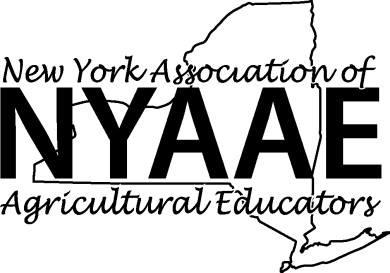 2017 CASE Institute Scholarship Application For New York Agricultural Educators
Application deadline: February 24, 2017, however scholarships will be granted after review of qualifications until all available scholarships have been awarded.
Scholarship Program Guidelines and InformationTo be eligible for a scholarship, each applicant must be:NYAAE Member during the 2016-2017 school year.Currently employed teaching agricultural education and be willing to teach a CASE course in a NY publicschool beginning in the fall of 2017.Willing to share with other educators about their CASE Institute Experience and provide feedback regarding the program to Agricultural Education Outreach Staff. This may include participation in future professional development regarding the CASE program.Attend the NYAAE 2017 Summer ConferenceAgree to all CASE Institute Participant Expectations.  http://www.case4learning.org/index.php/professional-development/case-institute/participant-expectations  Each applicant must complete a scholarship application and send it electronically to slighthall@cornell.edu  The scholarship applications will be evaluated and all applicants will be notified regarding the status of the scholarship application and if funds will or will not be awarded.Dates and locations for the Institutes are on the CASE website at: http://www.case4learning.org/index.php/professional-development/case-institute/case-institute-offerings Educators may choose the CASE institute they prefer to attend that best meets their summer schedule and interests; however the value of this scholarship is $1,250 and can be used to cover part of the tuition or travel to a CASE institute you attend in 2017.Each application submitted must include the following:Completed "2017 New York CASE Institute Scholarship Application Form;"Narrative (no more than 400 words) detailing the scholarship's potential impact on students, agricultural education program, school, teacher, and/or communitySignature from School AdministratorQuestions may be directed to Shari Lighthall at slighthall@cornell.edu or by calling 315-346-1222.Completed applications must be sent electronically For More Information about CASE Please Visithttp://www.case4learning.org/2017 New York Agricultural EducatorsCASE Institute Scholarship Application FormName (first, last): _____________________________________________________________________	School Address and Phone NumberStreet:   			 City:	State:	Zip:Phone Number (including area code):E-mail Address:                                                                               ____________________                                      How Many years have you been teaching?  	CASE Institute Preferences: Please visit the CASE Institute Schedule and indicate your first, second, and third choices of opportunities in which to participate in a CASE Institute.  Every effort will be made to accommodate your first choice if space is still available. First Choice: ______________________________________________________________Second Choice:____________________________________________________________Third Choice: _____________________________________________________________Please submit the following with this completed application form, as per the Scholarship Program Guidelines and Information: Narrative- (no more than 400 words) detailing the scholarship's potential impact on students, agricultural education program, school, teacher, and/or communityI certify: 1) the information I have provided in this application is truthful and accurate to the best of my knowledge and understanding; 2) I am an active NYAAE Member for the 2016-2017 school year; 3) I am currently employed as an agriculture teacher and will teach the CASE course beginning in the fall of 2017 at my school; 4) I am willing to share with other educators about my CASE Institute Experience and Provide Feedback regarding the program to Agricultural Education Outreach Staff. This may include participation in future professional development regarding the CASE program; 5) I plan to attend the NYAAE summer conference; and 6) Agree to all CASE Institute Participant Expectations.Signature of applicant	dateSignature of School Administrator	date